附件1：自考助学班网上报名注册操作流程一、登录链接（一）扫描报名二维码，点击我要报名；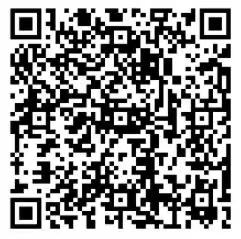 二、信息填报1.“报考院校”选项选择“海口经济学院”；2.“报考专业”选项中直接选择括弧带“专接本”的相关专业；3.“原学号”输入原学号后点击关联，自动匹配在校生信息，请仔细核对信息； 4.“联系方式”获取短信验证码；5.填写籍贯信息；6.点击“立即报名”。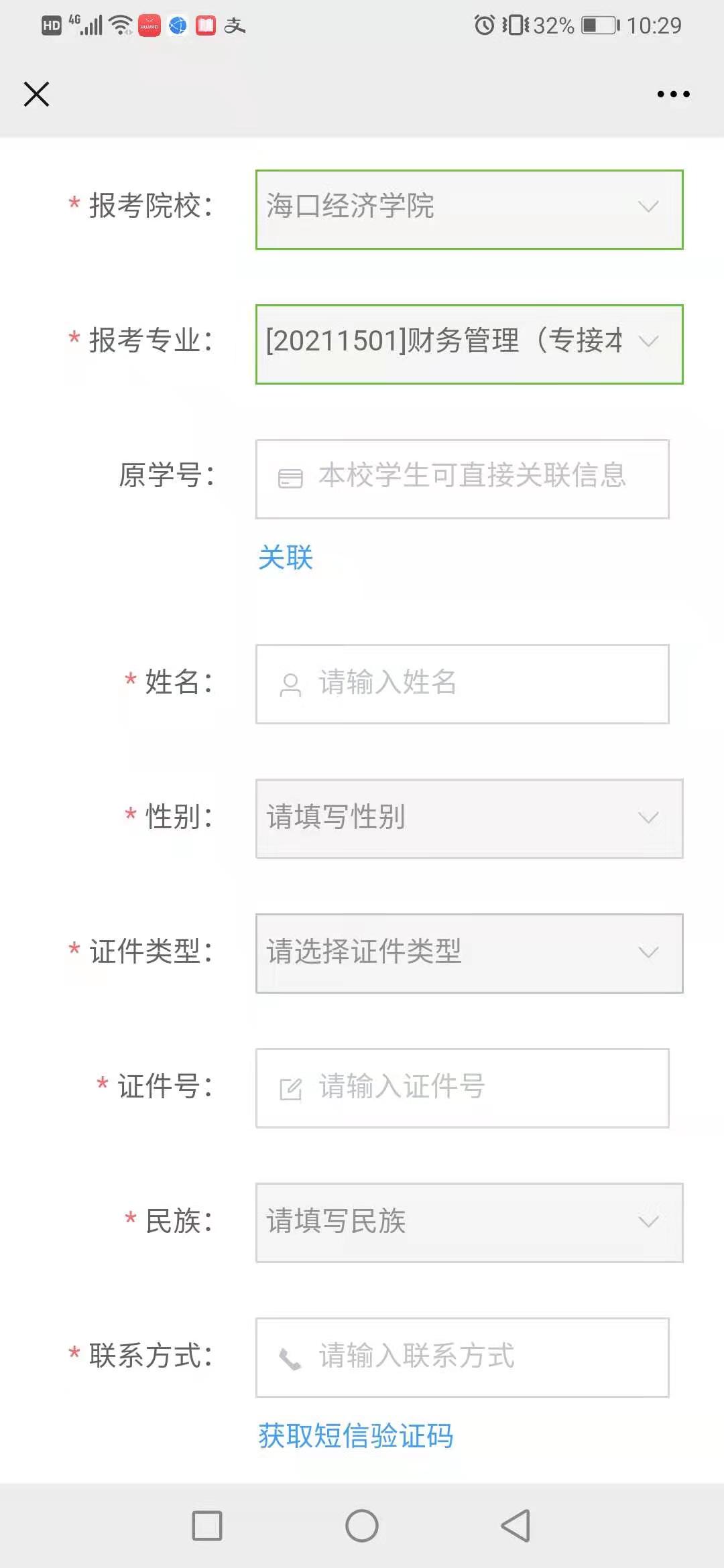 （信息填报示意图）